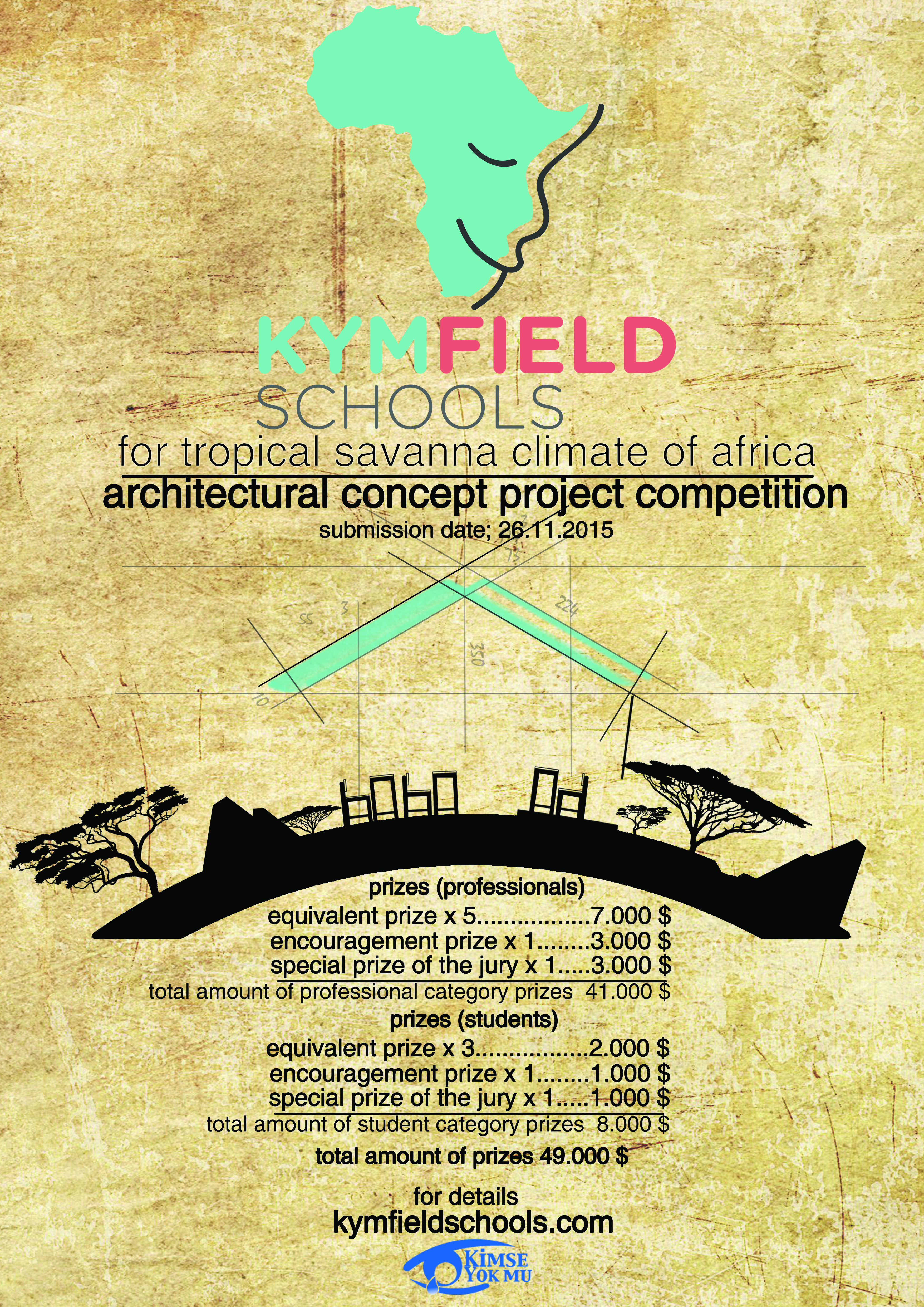 Tropikal Savan İklimi* Bölgesi Temel Eğitim OkuluUluslararası Mimari Fikir Projesi YarışmasıKYM’ den…Kimse Yok Mu Dayanışma ve Yardımlaşma Derneği 18 Ocak 2002’de STK olarak kuruldu.  19 Ocak 2006 tarih ve 2006 -9982 no’lu Bakanlar Kurulu kararı ile “Kamu Yararına Çalışan Dernek” statüsü kazandı.10 Ağustos 2008 tarihinde “TBMM Üstün Hizmet Ödülü’ne” layık görüldü 15 Temmuz 2010 tarihinde Birleşmiş Milletler Ekonomik ve Sosyal Konseyi (ECOSOC) danışman üyesi oldu. Yine 2010 yılından bu yana Birleşmiş Milletler Mülteciler Yüksek Komiserliği  (UNCHR) ile ortak çalışmalar yapmaktadır.Türkiye genelinde 40 şubesi bulunan KYM, Dünya genelinde 113 ülkede din, dil, ırk, cinsiyet ayrımı yapmadan, insani yardım çalışmalarını farklı ülkelerden, milletten 200 bini aşan gönüllüsü ile sürdürmektedir. KYM insani yardım faaliyetlerini gerçekleştirdiği Afrika kıtasında kalkınmayı desteklemek için TEAVÜN Projesini başlatmıştır. Teavün Projesi kapsamında; KYM Sahra Okulları, KYM Tarım, KYM Meslek Edindirme Kursları, KYM Temiz Su Programları ile Afrika’ da kalkınmaya destek verecektir.  2015’ te başlayacak ve 5 yıl sürecek KYM sahra okulları programı ile okullar inşa edilerek yerel otoritelere teslim edilecektir. KYM Sahra Okulları Programı sonrası, meslek edindirme programı, temiz su programı ve tarım programını hayata geçirerek bölgelerin makro düzeyde kalkınmalarına katkı sağlanması planlanmaktadır.   İÇİNDEKİLER1.Yarışmanın konusu ve amacı	42.Yarışmanın türü ve şekli	43.Yarışmanın konusu ve yeri	44.Yarışmayı açan kurum ve iletişim bilgileri	55.Yarışma Takvimi	56.Yarışmaya katılma koşulları	57.Yarışma süreci ve yöntemi	68.Jüri üyeleri ve raportörler	69.Yarışmacılara verilecek bilgi ve belgeler	710.Yarışmacılardan istenenler	711.Yer görme	812.Soru cevaplar	913.Yarışmadan çıkarma	914.Ödüller ve ödeme şekli	915.Projelerin değerlendirilmesi, sonuçların ilanı, ödül töreni ve sergi	916.Anlaşmazlıklar	917.Eşdeğer ödül kazananlara uygulama projelerinin verilme biçimi	1018.İhtiyaç Programı	10Ek: Katılım Tutanağı	11Yarışmanın konusu ve amacıBirleşmiş Milletler Ekonomik ve Sosyal Konseyi (ECOSOC) danışman üyesi olan Kimse Yok Mu Dayanışma ve Yardımlaşma Derneği, Afrika’ da kalkınmanın desteklenmesi adına, temel eğitim hizmeti verecek birçok KYM Sahra Okulunu 5 yıl içinde inşa ederek, Afrika kıtasında ihtiyacı olan ülke ve bölge milli eğitim kurumlarına teslim edecektir. Yarışma, farklı ülkelerde inşa edilmesi planlanan Sahra Okulları için, özgün, yenilikçi, çevreci ve ekonomik okul mimarisi tasarımların geliştirilmesine ve yenilikçi fikirlerin uygulanmasına destek olmayı amaçlamaktadır.Yapılması amaçlanan okulların sürdürülebilir olmaları gerektiği için iklimden bağımsız tasarlanmaları düşünülemez. Bu nedenle yarışma Afrika’ da yaygın olan bir iklim seçilerek bu iklim kuşağının etkin olduğu alanlar için düşünülmüştür. Bunun ötesinde Afrika’ da ki diğer iklim kuşakları için ilerleyen süreçte yeni yarışmalar açılması planlanmaktadır.Yarışmanın türü ve şekliYarışma; TMMOB Mimarlar Odası Mimarlık, Mühendislik, Şehircilik ve Kentsel Tasarım Proje Yarışmaları Yönetmeliği uyarınca serbest, uluslararası ve tek aşamalı olarak düzenlenmiş mimari projesi yarışmasıdır. Yarışma 2 kategoride düzenlenecektir;MimarlarMimarlık öğrencileriYarışmaya kayıt ve katılım ücretsizdir.Yarışmanın konusu ve yeriYarışma sitesindeki sunumlardan da takip edilebileceği gibi Afrika’ da özellikle kırsal alanda eğitim yapılabilecek binalar ya yoktur yahut fiziki olarak oldukça elverişsiz, derme çatma yapılardan oluşmaktadır. Yarışmanın konusu Afrika’nın kırsal alanlarında küçük ama etkin kullanıma müsait sahra okullarının tasarlanmasıdır. Afrika’ da ki kentsel alanlarda birçok yetersizlik mevcut olsa da yarışmanın konusu olan okullar bu kısıtlı kent imkânlarının bile bulunmadığı noktalarda düşünüldüğünden iklimle uyumlu, sürdürülebilir tasarımlar yarışma için çevreye saygılı olma, “yeşil tasarım” ilkelerine uyumlu olma erdemliliğinin ötesinde zorunluluk halini almaktadır. Bu nedenle yarışmanın yerini iklim belirlemektedirTropikal savan iklimi, ekvatoral alan dışında hemen hemen tüm orta Afrika’ya hâkim bir iklim türüdür. Yarışmanın yeri, bu iklim sınırları içerisinde kuzey ya da güney yarımkürede, herhangi bir ülkedeki herhangi bir kırsal alandır.Yarışmayı açan kurum ve iletişim bilgileriKYM [Kimse Yok Mu Dayanışma ve Yardımlaşma Derneği]Adres: Mimar Sinan Mah. Basra Cad. No:24 Sultanbeyli / İstanbul / TürkiyeE-posta: info@kimseyokmu.org.tr   Tel: +90 216 521 80 80 Faks: +90 216 520 16 16www.kimseyokmu.org.trYarışma TakvimiYarışmanın ilanı; …..…………………………………………………………….15.07.2015Soru sormak için son gün; ……………………………………………………...25.09.2015Yanıtların ilanı;…………………………………………………………………....30.09.2015Proje teslim tarihi [yükleme tarih ve saati]….[UTC/GMT+2, 23:00’e kadar] 26.11.2015Online Jüri Serbest Değerlendirme Dönemi…………………………...26.11-01.12.2015Jürinin değerlendirmesi;……………………………………………………..02-03.12.2015Yarışma sonucunun açıklanması;……………………………………………...04.12.2015Ödül töreni ve tanıtım tarihi;………………..................................................20.01.2016Yarışmaya katılma koşullarıYarışma, mimar ve mimarlık öğrencilerine açıktır. Mimar kategorisi katılım koşulları; mimar olduğunu belgeleyen yarışmacı bireysel veya ekip halinde, birden fazla öneri ile katılabilir. Yarışmacı diplomasını ya da odaya üye olduğunu gösteren belgenin taranmış halini teslim esnasında projeleriyle birlikte sitede gösterilen ilgili yere yüklemek zorundadır. Ekip olarak katılım durumda tüm ekip mimar olduğunu gösterir belgeleri yüklemelidir.Mimarlık öğrencileri kategorisi katılım koşulları; mimarlık öğrencisi olduğunu belgeleyen yarışmacı bireysel veya ekip halinde, birden fazla öneri ile katılabilir. Yarışmacı mimarlık öğrencisi olduğunu gösteren belgenin taranmış halini teslim esnasında projeleriyle birlikte sitede gösterilen ilgili yere yüklemek zorundadır. Ekip olarak katılım durumda tüm ekip mimarlık öğrencisi olduğunu gösterir belgeleri yüklemelidir.Proje ekibinde yer alanların mimar veya mimarlık öğrencisi olması zorunludur. Yarışma sürecinde, birlikte çalışmanın, disiplinler arası ilişkiyi güçlendirecek bir deneyim oluşturacağı öngörüsüyle, yarışmaya farklı mesleklerden oluşan bireylerin de sürece dâhil olması önerilmektedir. Farklı disiplinden olan kişiler belgeleme zorunluluğu olmaksızın danışman ya da yardımcı olarak sürece dâhil olabilirler. İsimleri sitedeki ilgili yerlere kaydedilir. KYM çalışanları, yarışma jüri üyelerinin ve raportörlerin birinci dereceden yakınları ve yarışmanın hazırlanmasında yer almış kişiler yarışmaya katılamaz.Yarışma süreci ve yöntemiYarışmacı adayları ve konuyla ilgili olan herkes adresi (http://c.kym.org.tr/)  olan resmi yarışma sitesinden yarışmacılara verilecekler listesinde bulunan tüm verileri ve yarışma şartnamesini indirebilirler. Yarışmaya katılmaya karar vermiş olanlar bireysel ya da ekip olarak kullanıcı adı ve şifrelerini alarak siteye kayıtlarını yaptıracaklardır. Kayıt sonucunda kendilerine 5 rakamdan oluşan bir kayıt numarası verilecektir. Bu numara aynı zamanda yarışmacıların paftaları üzerinde kullanılacakları rumuzdur. Kayıttan sonra yarışmacılar teslim tarihine kadar kendilerine ya da ekiplerine ait olan sayfadan proje teslimlerini ve gerekli evrakı istenen dosya özelliklerine uygun olarak siteye yükleyeceklerdir. İnternet sitesi, soru-cevaplar, çeşitli duyurular, ertelemeler, sonuçların ilanı gibi gelişmelerle ilgili konularda yarışmacılarla yarışmayı açan kurumun iletişimini sağlayacak olan ana zemini teşkil eder.Jüri üyeleri ve raportörlerDanışman Jüri Üyeleri;İsmail Cingöz, Yönetim Kurulu Başkanı [KYM]Necdet Muhsin Varlı, İnşaat Mühendisi [KYM]Asıl Jüri üyeleri; [alfabetik sıraya göre yazılmıştır]Bünyamin Derman, Y. Mimar, İstanbul / TürkiyeFreek Persyn, Mimar, Brüksel / BelçikaMatti Kuittinen, Mimar, Helsinki / FinlandiyaMurat Soygeniş, Mimar, Prof. Dr. İstanbul / Türkiye [Jüri Başkanı]Oscar Tenreiro, Mimar, Karakas / VenezuelaYedek Jüri üyeleri; [alfabetik sıraya göre yazılmıştır]Francesco Zuddas, Mimar, İtalya2.   Selim Vanlı, Mimar, Ankara / Türkiye3.   Seza Filiz, Yrd. Doç. Dr., MimarRaportörler;Burcu Sevinç, MimarTurgut Karamehmet, KYM Yürütme Kurulu;Levent Eyüpoğlu, KYM Genel Başkan Yardımcısı Hasan Dalan, KYM Bilişim KoordinatörüÜlkü Atlamaz, KYM GönüllüsüCevdet Meriç, Prof. Dr., Makine MühendisiÖncü Atasayan, Yrd. Doç. Dr., Peyzaj MimarıMelek Dönmez, Mimar Kadir Karakoç, MimarYarışmacılara verilecek bilgi ve belgelerYarışmacılar aşağıdaki verilere yarışma sitesindeki ilgili sayfadan ulaşabilirler.Tropikal Savan İklimi hakkında bilgi ve iklimin hâkim olduğu coğrafyayı gösteren harita.İklim coğrafyasında genel olarak erişilebilen ve kullanılan yapı malzemeleri listesi. İklim coğrafyasından çeşitli fotoğraflar. İklim coğrafyasın içinde bulunan geleneksel yapım teknikleriyle ilgili ipuçları barındıran çeşitli fotoğraflar. Mevcut eğitim şartlarını gösteren çeşitli videolar.Not: Herhangi bir tanımlı arsa olmadığından proje yapılacak arsayla ilgili eğim verisi haliyle mevcut değildir. Yarışmacılar arsanın tamamen düz olduğunu varsayarak yapılarını tasarlayacaklardır. Diğer bir husus ise güney yarım kürede de ciddi bir alanın Tropikal Savan İklimi hâkimiyeti altında olmasıdır. Ancak yarımküre değiştiğinde güneşin hareket yönleri tersine döndüğünden güneşe göre yapılan tasarım kararlarını değerlendirmede karışıklığı önlemek için projelerin kuzey yarımküreye göre tasarlanması istenmektedir.  Yarışmacılardan istenenlerTeslimin İçeriğiVaziyet planı, 1/200 ölçekPlanlar, 1/100 ölçekKesitler, 1/100 ölçek Görünüşler, 1/100 ölçekPerspektiflerTasarımı anlatmada gerekli görülen her tür şema ve metinEn az 200 kelimelik mimari ve teknik açıklama raporuNot: Planlarda mutlaka kuzey yönü belirtilmelidir. Proje teslimi, proje fikir ve yaklaşımı ile statik, mekanik ve elektrik (okulların inşa sürecinde ya da zaman içerisinde güneş pillerinden istifade ettirilmesi hedeflenmektedir.) özellikleri anlatan grafik, görsel, şema ve anlatımları içerecektir. Projede mekân metrekare bilgileri yazılacaktır. Vaziyet planın altına ise toplam metrekare bilgisi yazılacaktır. Kullanılan malzeme ve önerilen yapım yöntemleri gösterilecektir. Mimari ve teknik açıklamalar rapor halinde değil proje sunum paftası üzerinde şemalarla ilişkili olarak tasarımcının uygun gördüğü bir alanda gösterilecektir. Yarışmacılar projeyi ifade edebilecekleri her türlü çizim tekniğini ve sunum yöntemini kullanmakta serbesttirler. Yarışmacılarından maket teslim etmeleri istenmemekle birlikte isterlerse yaptıkları maket resimlerine paftalarında yer verebilirler.Teslim BiçimiProje teslimi, ‘rumuz-01 / rumuz-02’ olarak adlandırılmış 2 adet dijital dosya halinde jpg formatında yapılacaktır (örneğin 123456ab-01.jpg, 123456ab-02.jpg). Her bir dijital dosya; CMYK olarak çalışılacak, A1 ebadında ve 300 ppi (pixels per inch) çözünürlükte olacaktır. Yarışma idaresi her bir dosyayı jüri değerlendirmesine sunulmak üzere çıktı alacaktır. Bu çıktılarla dijital dosyalardaki ölçekler anlam kazanacaktır. Bu nedenle yarışmacıların çalışmalarının çıktılarının alınacağına ve çizim detaylarının ve metinlerinin okunabilecek büyüklükte olmalarına dikkat etmeleri gerekmektedir.  Paftalarda kullanılan her tür proje görseli (şemalar, planlar, perspektifler) ayrı ayrı dosyalar halinde muhtelif tanıtım, kitapçık ve yayınlarda kullanılabileceğinden paftalardan bağımsız olarak teslim edilecektir. Her bir dijital malzeme niteliği; 4.800 x 3.088 pixel, 200ppi altında olmayacaktır. Bu görsel dosyaları için de dosya kodlaması ‘rumuz-pg-01 / rumuz-pg-02…’ şeklinde olacaktır. (örneğin 123456ab-pg-01.jpg)Yarışmacılar 6 rakam ve iki harften oluşan rumuzlarını 1cm yüksekliğinde ‘century gothic’ karakteriyle her bir paftanın sağ üst köşesine yazacaklardır. Rumuzda harf ve rakamların yerleri, sıralamaları ve tekrarları serbesttir.Teslim EvrakıTekil yarışmacılar, ekip katılımında ise ekibin her üyesi şartname ekinde yer alan katılım tutanağını doldurup imzalayıp bu belgenin taranmış halini ‘rumuz-kt.jpg’ (ekip temsilcisi ‘rumuz-kt-01.jpg, diğer üyeler de sırasıyla rumuz-kt-02.jpg, rumuz-kt-03.jpg…) dosya adı ile kendilerinin ya da ekip iseler ekip temsilcilerinin mimar ya da mimarlık öğrencisi olduklarını gösteren belgeyi de ‘rumuz-kb.jpg’ dosya adı ile pafta ve proje görsellerinin ardından internet sitesine yüklerler.Yer görmeYarışmanın tanımlı bir arsa üzerinden değil de bir iklim coğrafyası ile belirlenmiş olması, erişim sıkıntıları ve maliyeti nedeniyle, jüri yarışmacılara yer görme şartı koşmaz. Bununla birlikte jüri, yarışmacıların kendilerine verilen coğrafi, iklimsel ve toplumsal verilerle yetinmeyip daha fazla araştırma yapmalarını ve bunları tasarımlarına yansıtmalarını teşvik eder ve değerlendirme esnasında buna değer verir. Soru cevaplarSoru sormak için son gün, 25.09.2015, yanıtların yayınlanması ise 30.09.2015 tarihinde olacaktır. Sorular internet sitesinde belirtilecek olan e-posta adresine gönderilecek, cevaplar siteden duyurulacaktır. Cevaplar şartname hükmündedir ve bağlayıcıdır. Yarışmacıların soru sormasalar bile cevapları kontrol etmeleri tavsiye edilir.Yarışmadan çıkarmaYarışmacıların teslimlerinde ve evraklarında eksikler olması, 6.maddede yarışmaya katılamayacağı belirtilen kişilerin yarışmaya girmeleri, paftalarında ve proje görsellerinde yarışmacıların kimliklerini belirten işaret, ifade gibi ipuçlarının olması, yarışmacıların jüri üyeleri ile sonuçların açıklanmasından önce iletişime geçmeleri ve benzeri durumlarda yarışmacılar yarışma dışı bırakılır.Ödüller ve ödemeMimar Kategorisi;Eşdeğer ödül, 5 adet, her bir ödül için; ……………………………………….…..7.000 $Teşvik ödülü, 1 adet;……………………………….………………………………...3.000 $Jüri özel ödülü, 1 adet;………………………….……………………………………3.000 $Mimarlık Öğrencisi Kategorisi;Eşdeğer ödül, 3 adet, her bir ödül için; …………………………………..……….2.000 $Teşvik ödülü, 1 adet;…………………………………………….…………………...1.000 $Jüri özel ödülü, 1 adet;………………………………………….……………………1.000 $Yukarıda yazılı ödüller KYM tarafından yarışma sonucunun internet sitesinden ilanını izleyen otuz [30] gün içerisinde yarışmacıların banka hesap numaralarına ödenir.Projelerin değerlendirilmesi, sonuçların ilanı, Ödül Töreni ve sergi02-03.12.2015 tarihleri arasında jüri toplanır ve kazanan projeleri belirler. Yarışma sonuçları 04.12.2015 tarihinde yarışmanın internet sitesinden duyurulacaktır. 20.01.2016 tarihinde ödül töreni ve tanıtım yapılacaktır, tören ve tanıtımın yapılacağı yer ile Sergi yeri ve zamanı daha sonra internet sayfasından duyurulacaktır.AnlaşmazlıklarYarışmacıların idare ile yaşayabilecekleri herhangi bir sorunda jüri arabuluculuk yapar, gerektiğinde UIA devreye girer. Sorunun çözülmemesi durumunda İstanbul Anadolu yakası mahkemeleri anlaşmazlıkların çözümü için yetkilidir.Eşdeğer ödül kazananlara uygulama projelerinin verilmesiKYM, eşdeğer ödül almış projelerden uygulanacak proje veya projeleri seçer ve uygulama proje bedelini belirler. İhtiyaç ProgramıToplamda 60 öğrencinin eğitim görebileceği mekânlar tasarlanacaktır. 60, 30+30 veya 20+20+20 öğrencinin eğitim alabileceği, farklı düzenlemelere imkân tanıyabilecek şekilde olabilir, konu alternatif önerilere açıktır.1 adet 2 kişilik öğretmen odası [tuvalet ve duşlu, ihtiyaç halinde 2 öğretmenin kalabileceği bir mekân]Kız ve erkek öğrenci tuvaletiKüçük bir malzeme deposuHedeflenen toplam alan: 100 m² [artı eksi % 10]Okul çevresinin peyzajı, su kuyusu yeri, teneffüs vakitleri ve her tür derslik dışı etkinlik için en az 200 m² lik açık ve yarı açık alanlar tasarlanmalıdır. Su ve kanalizasyon sisteminin olmadığı düşünülmelidir.Not: Dersliklerin tavan altı yüksekliği en az 3,5 m olmalıdır. Metrekare hesabının dışında ayrıca bir de su deposu ve su kuyusu tasarlanmalıdır. Toplam metrekarede ±%10’dan büyük bir değişiklik yapılamaz. Yağmur sularının toplanması ve kullanılmasına ilişkin sistemlerin, güneş pili, rüzgârgülü, atık su, aydınlatma, doğal havalandırma sistemlerinin düşünülmesi istenmektedir. Sıra, masa, tahta, sınıf panoları, çöp kovası, yatak, askılık, dolap ve benzeri tefrişat düşünülmeli ve teknik çizimlere işlenmelidir. Metrekaredeki esneme sınırları içinde kalmak kaydı ile tasarımcı ilave mekânlar önerebilir.Ek: Katılım TutanağıKYM Tropikal Savan İklimi Bölgesi Temel Eğitim Okulu Uluslararası Mimari Fikir Projesi Yarışması Katılım Tutanağı ‘Mimarlık, Peyzaj Mimarlığı, Kentsel Tasarım Projeleri Şehir ve Bölge Planlama ve Güzel Sanat Eserleri Yönetmeliği’ kapsamında düzenlenen ‘KYM Tropikal Savan İklimi Bölgesi Temel Eğitim Okulu Uluslararası Mimari Fikir Projesi Yarışması’ şartnamesini okudum, aynen kabul ediyorum. Yarışmaya göndermiş olduğum proje özgün bir çalışmadır. Aksine bir iddia olması ve üçüncü kişilerin proje üzerinde hak iddia etmesi durumunda sorumluluğun tarafıma ait olduğunu beyan ederim.Tarih / İmza:Adı ve Soyadı:Adresi:Doğum Yeri ve Yılı:Uyruğu:Mesleği:Mezun Olunan Okul / Diploma Tarihi / No:Oda Sicil No:Telefon:E-Posta: